Step 1aStep 1aStep 1aStep 1a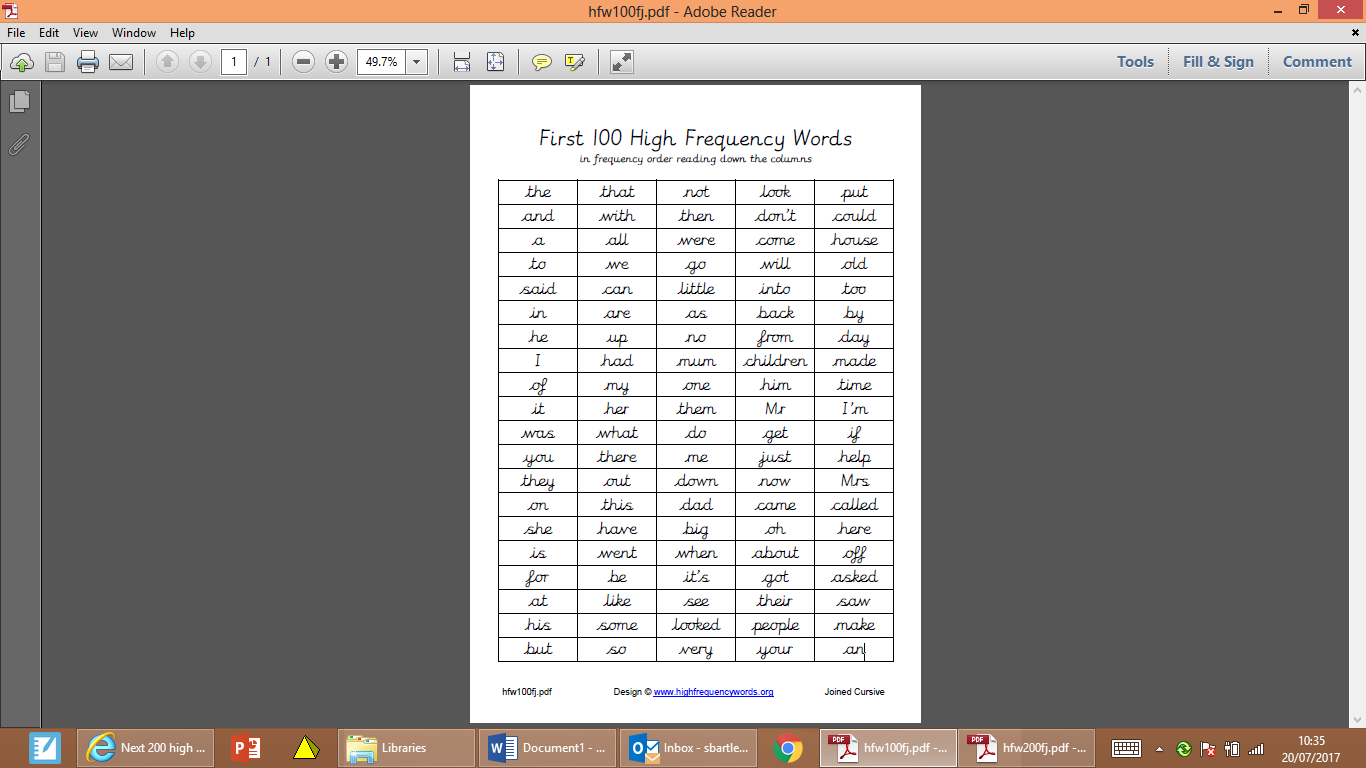 Step 1bStep 1bStep 1bStep 1bStep 1cStep 1cStep 1cStep 1cStep 1dStep 1dStep 1dStep 1dStep 1eStep 1eStep 1eStep 1e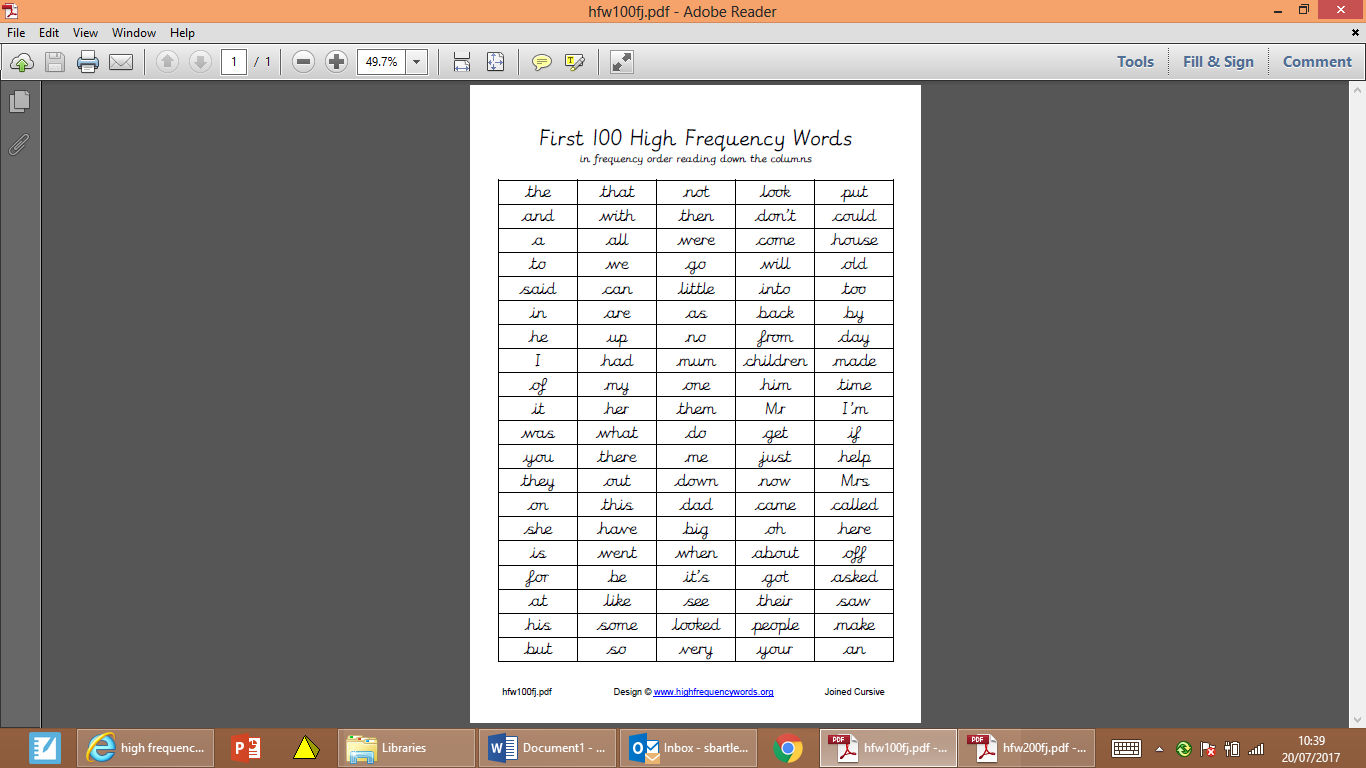 